Aqiila Powerbird S1000 är en kompakt kraftstation som låter dig driva dina saker på resande fot. Precis som en powerbank kan den ladda dina prylar och göra det möjligt för dig att använda dina apparater när du är på språng. Perfekt för camping och bilresor eller om det blir strömavbrott. Detta är en användbar och bekväm resesällskap med integrerade säkerhetsfunktioner och laddningsmöjligheter för solenergi.Över 4000+ laddningscykler till 80 % batterikapacitet.4 sätt att ladda: AC, bil, solenergi och USB-C.Avancerat batterihanteringssystem (BMS) för optimal prestanda.6 integrerade skyddssystem.LCD-display som visar in och utgående ström.Bluetooth-styrd app för både Android och iOS.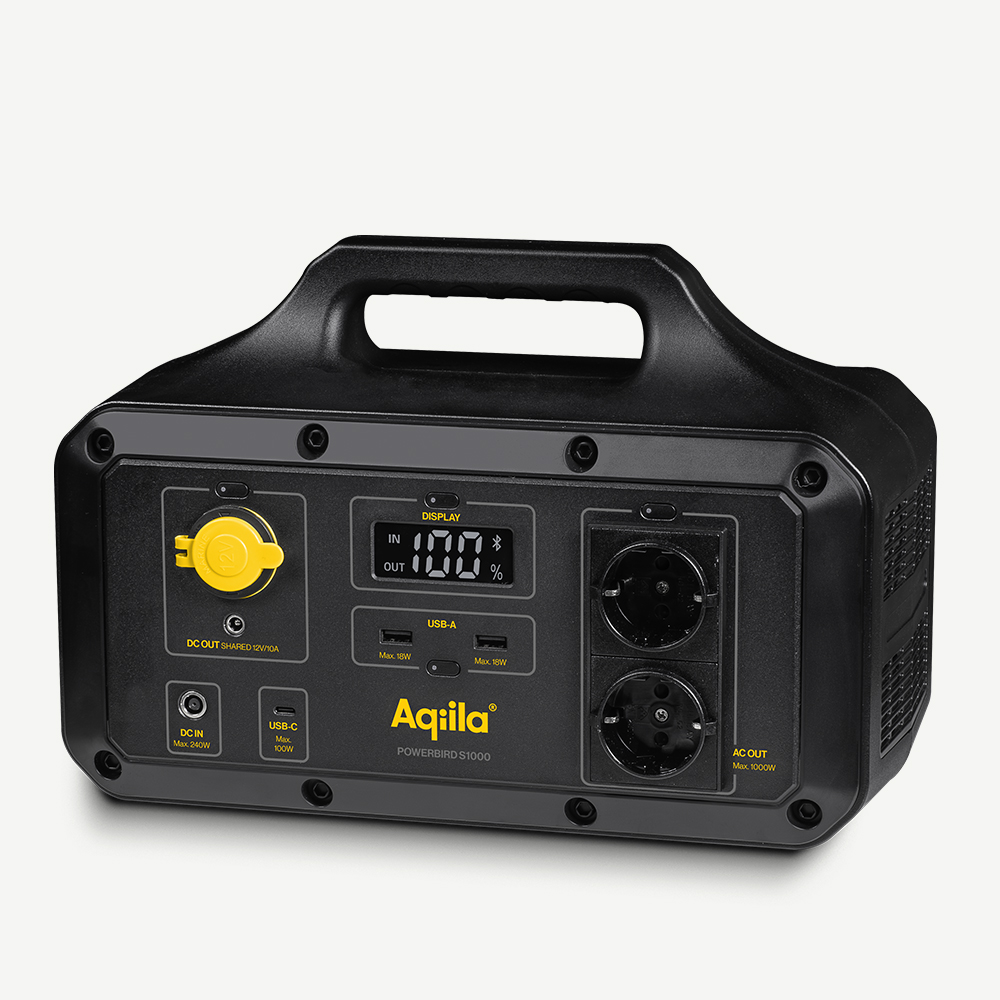 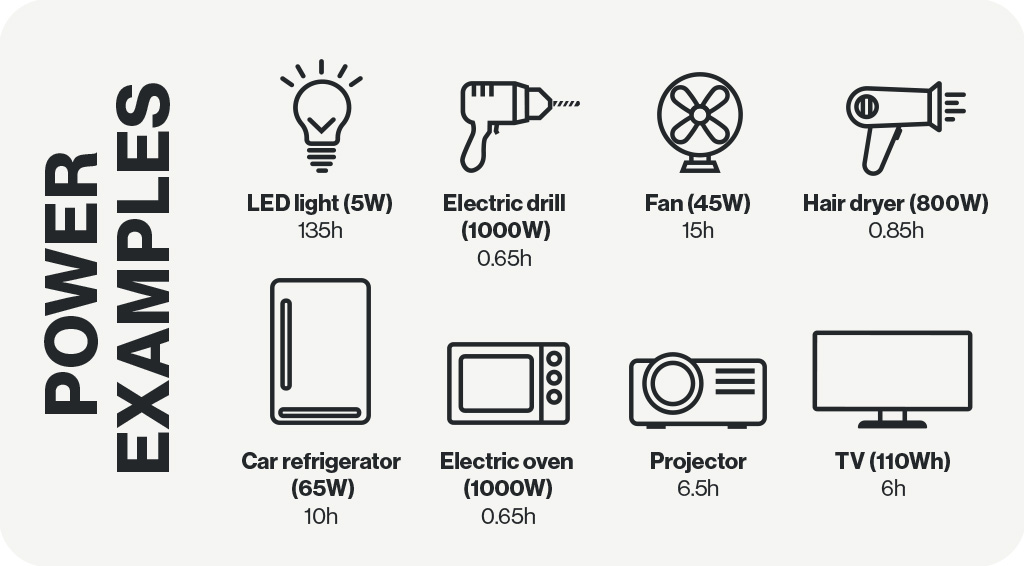 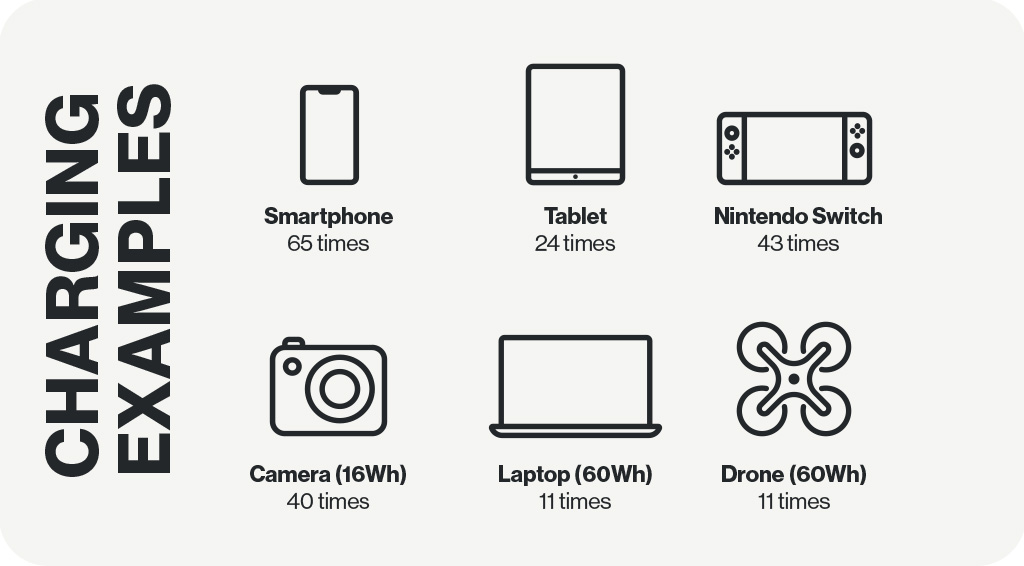 